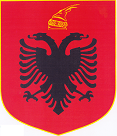 REPUBLIKA E SHQIPËRISËKuvendiP R O J E K T L I GJNr._____/2024“PËR DISA SHTESA DHE NDRYSHIME NË LIGJIN NR. 10 448, DATË 14.7. 2011 “PËR LEJET E MJEDISIT”, I NDRYSHUARNë mbështetje të neneve 78 dhe 83, pika 1, të Kushtetutës, me propozimin e Këshillit të Ministrave, Kuvendi i Republikës së Shqipërisë,                                                                                                                                                                                                                                                                                                                                                               V E N D O S I:Në ligjin nr.10 448, datë 14.7.2011 “Për lejet e mjedisit”, i ndryshuar, bëhen shtesat dhe ndryshimet si më poshtë vijon:Neni 1Në nenin 25 bëhen ndryshimet si më poshtë:Pika 2 ndryshohet si më poshtë:“2. Tarifat për lejet e mjedisit tipave A dhe B paguhen në çdo institucion financiar të certifikuar dhe licencuar sipas legjislacionit përkatës, për llogari të Agjencisë Kombëtare të Mjedisit.”Pika 3 ndryshohet si më poshtë:“3. Operatorët e instalimeve të tipit A dhe B, paguajnë çdo vit një tarifë vjetore për llogari të Agjencisë Kombëtare e Mjedisit, duke u identifikuar nëpërmjet numrit të lejes (PN-së) përkatëse, duke përcjellë gjithmonë një kopje të mandatit të pagesës pranë AKM dhe ARM-së ku ndodhet instalimi.”Neni 2Neni 26 shfuqizohet.Neni 3Neni 27 ndryshohet si më poshtë:1. Ministri, me propozim të AKM-së, për lejet e mjedisit të tipave A dhe B, pezullon ose shfuqizon lejen e mjedisit kur:a. Paraqitet kërkesë nga vetë mbajtësi i lejes;b. mbajtësi i lejes nuk përmbush kushtet e parashikuara në lejen e mjedisit;c. mbajtësi i lejes është dënuar, sipas legjislacionit në fuqi, për një vepër penale në fushën e mjedisit apo ka kryer kundërvajtje administrative po në fushën e mjedisit;ç. mbajtësi i lejes së mjedisit ka shkelur, në mënyrë të përsëritur, dispozitat e këtij ligji, gjë që ka çuar në vënien e gjobave administrative, në përputhje me nenin 29 të këtij ligji;d. mbajtësi i lejes nuk ka paguar gjobat administrative, të vëna në bazë të këtij ligji apo të çdo akti tjetër normativ mjedisor.2. Ministri, miraton kërkesën për shfuqizimin e lejes së mjedisit sipas gërmës a, të pikës 1 të këtij neni, në rast se operatori ka marrë masat e nevojshme: a) për të shmangur një rrezik ndotjeje nga veprimtaria e instalimit; b) për të kthyer territorin e veprimtarisë në gjendje të kënaqshme, duke pasur parasysh gjendjen e këtij territori para se instalimi të fillonte veprimtarinë, verifikuar nga instancat inspektuese pranë AKM.c) për të shlyer të gjitha detyrimet financiare.3. Mospërmbushja dhe mosrespektimi i kërkesave, parimeve dhe kushteve të lejes përkatëse të mjedisit të tipave A apo B  nga operatori i një instalimi, që mund të ketë çuar në rrezik ndotje të pakthyeshme të mjedisit nga veprimtaria e instalimit, si dhe dështimi për të kthyer territorin e veprimtarisë në gjendje të kënaqshme, duke pasur parasysh gjendjen e këtij territori para se instalimi të fillonte veprimtarinë, përbën shkak për heqjen e të drejtës së zotëruesit të lejes, për t’u pajisur me leje të tjera mjedisore për një periudhë 50-vjeçare, si dhe për shfuqizimin e çdo leje tjetër mjedisore të vlefshme të të njëjtit zotërues. Në këtë rast, në zonën e dëmtuar ndalohet lejimi i aktiviteteve të tjera që kanë impakt negativ në mjedis për sa kohë ajo sipërfaqe nuk është rikthyer në gjëndjen e mëparshme.4. Ministria i përcjell AKM-së aktin e pezullimit/shfuqizmit të lejes së mjedisit, me qëllim publikimin e tij në regjistrin kombëtar të lejeve dhe licencave dhe njoftimin e operatorit.Neni 4Në nenin 29 bëhen ndryshimet si më poshtë:1.Pika 1 ndryshohet si më poshtë:“1. Shkeljet e mëposhtme të këtij ligji, që nuk përbëjnë vepër penale, përbëjnë kundërvajtje administrative dhe dënohen si më poshtë:a) Zhvillimi i veprimtarisë që është subjekt i një lejeje mjedisi të tipave A ose B, sipas përcaktimeve të këtij ligji: i) pa lejen  përkatëse të mjedisit  të  tipit A, dënohet me gjobë në vlerën nga 1 300 000 (një milion e treqind mijë) deri  në 2 600 000 (dy milion e gjashtëqind mijë) lekë;ii) pa  lejen  përkatëse të mjedisit  të  tipit  B, dënohet  me gjobë në vlerën nga 650 000 (gjashtëqind e pesëdhjetë mijë) deri në 1 300 000 (një milion e treqind mijë) lekë;duke u shtuar me vlerën 10 për qind të masës të gjobës çdo ditë, deri në plotësimin e detyrimit.b) Mospërmbushja dhe mosrespektimi i kërkesave, parimeve dhe kushteve të lejes përkatëse të mjedisit të tipave A apo B  nga operatori i një instalimi:i) për lejet e mjedisit të tipit A, dënohet me gjobë në vlerën nga 1 300 000 (një milion e treqind mijë) deri në 2 600 000 (dy milion e gjashtëqind mijë) lekë;ii) për lejet e mjedisit të tipit B, dënohet me gjobë në vlerën nga 390 000 (treqind e nëntëdhjetë mijë) deri në 650 000 (gjashtëqind e pesëdhjetë mijë) lekë;duke u shtuar me vlerën 10 për qind të masës të gjobës çdo ditë, deri në plotësimin e detyrimit.c) Mosinformimi i Agjencisë Kombëtare të Mjedisit nga operatori, në përputhje me përcaktimin e pikës 3 të nenit 16 të këtij ligji, dënohet me gjobë në vlerën nga 1 300 000 (një milion e treqind mijë) deri në 2 600 000 (dy milion e gjashtëqind mijë) lekë, duke u shtuar me vlerën 10 për qind të masës të gjobës çdo ditë, deri në korrigjimin e mospërputhjes.”ç) Mosrespektimi i detyrimeve të parashikuara në pikën 1, të nenit 30/1 dënohet me gjobë në vlerën nga 1 300 000 (një milion e treqind mijë) deri në 2 600 000 (dy milion e gjashtëqind mijë) lekë, duke u shtuar me vlerën 10 për qind të masës të gjobës çdo ditë, deri në aplikimin për pajisjen me lejen e rishikuar.”2. Pika 7 ndryshohet si më poshtë:“7. Gjoba në zbatim të këtij neni, përbën titull ekzekutiv me përfundimin e shqyrtimit të ankimit administrativ dhe ngarkohet zyra e përmbarimit për ekzekutimin e saj. Gjoba vendoset nga struktura përgjegjëse inspektuese në fushën e mjedisit, në përputhje me legjislacionin në fuqi për inspektimin dhe paguhet brenda 10 ditëve nga data kur është njoftuar kundravajtësi për vendimin me gjobë, që përbën titull ekzekutiv, në përputhje me ligjislacionin në fuqi për kundërvajtjet administrative”.Neni 5Pas nenit 30, shtohet neni 30/1 me përmbajtje si më poshtë:Neni 30/11. Operatori i pajisur me leje mjedisi të tipit A ose të tipit B, që nuk ka rishikuar apo ndryshuar kushtet e lejes ekzistuese të mjedisit, sipas parashikimeve të nenit 30, brenda 1 viti nga hyrja në fuqi e këtij neni, ka detyrimin të aplikojë për rishikimin apo ndryshimin e kushteve të lejes mjedisore ekzistuese dhe pajisjen me leje mjedisi të rishikuar apo ndryshuar sipas kërkesave të këtij ligji, duke dorëzuar:a) planin e përputhshmërisë me afatet përkatëse;b) formularin e kërkesës për leje mjedisi të tipit A ose B;c) pagesën e tarifës për ndryshim të kushteve të lejes së mjedisit;ç) mandat pagesën mbi kryerjen e tarifave vjetore;d) raportin për periudhën e fundit të vetëmonitorimit.2. Pas kalimit të afatit të parashikuar në pikën 1, të këtij neni, në rast se operatori  nuk ka aplikuar për rishikimin apo ndryshimin e kushteve të lejes ekzistuese të mjedisit, përveç dënimit me gjobë,  Agjencia Kombëtare e Mjedisit kryesisht i propozon ministrit shfuqizmin e lejes.3. Për lejet e mjedisit të miratuara në heshtje për të cilat nuk është nxjerrë akti, sipas parashikimeve të nenit 97 të Kodit të Procedurës Administrative, operatori brenda 6 muajve nga hyrja në fuqi e këtij neni aplikon për paisjen me leje mjedisi.4. Pas kalimit të afatit të parashikuar në pikën 3, të këtij neni, në rast se operatori nuk ka aplikuar për paisjen me leje mjedisi, Agjencia Kombëtare e Mjedisit njofton Qendrën Kombëtare të Biznesit të bëjë çregjistrimin e operatorit nga regjistri i lejeve dhe licencave.Neni 6Ky ligj hyn në fuqi 15 ditë pas botimit në “Fletoren Zyrtare”.K R Y E T A R ILINDITA NIKOLLA